Фоторепортаж о проведении спортивного развлечения с детьми старшей группы в рамках Дня здоровья                                                                                                                  «Безопасная зима»29.12.2022г. Шилова Ирина Александровна, воспитатель высшей квалификационной категории;                                                                                                                                                                                                                                                                                                                        Алексеева Елена Викторовна, воспитатель                                                              высшей квалификационной категории  Цель: формирование осознанного отношения к вопросам личной и общественной безопасности в зимнее время.Задачи:1. Обобщить и систематизировать знания о правилах безопасного поведения в зимний период;2. Приобщать детей к правилам безопасного поведения во время зимних игр;3. Развивать физические способности в самостоятельной деятельности.4. Воспитывать взаимовыручку в команде, уважительное отношение к соперникам, чувство уверенности в себе, желание дойти до намеченной цели, дисциплинированность.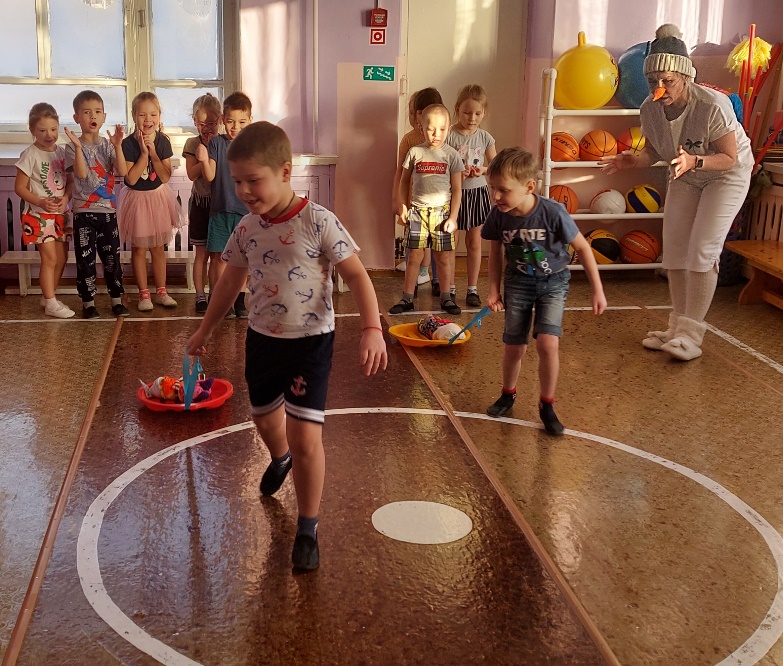 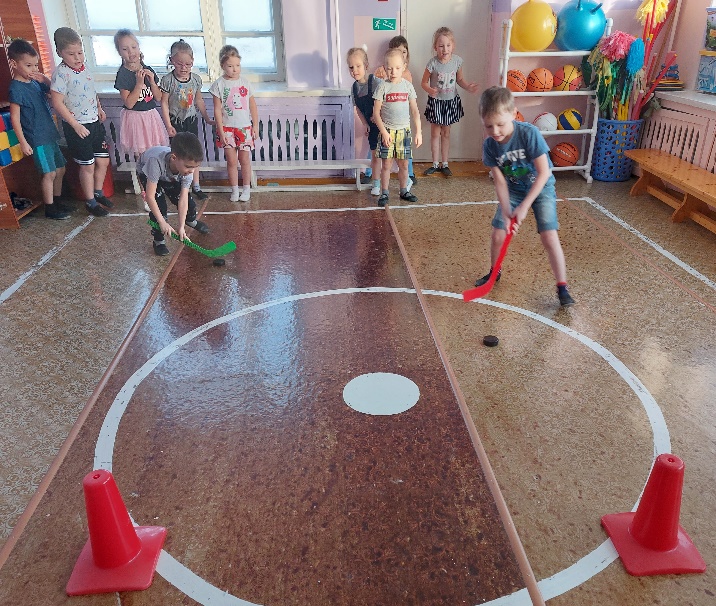 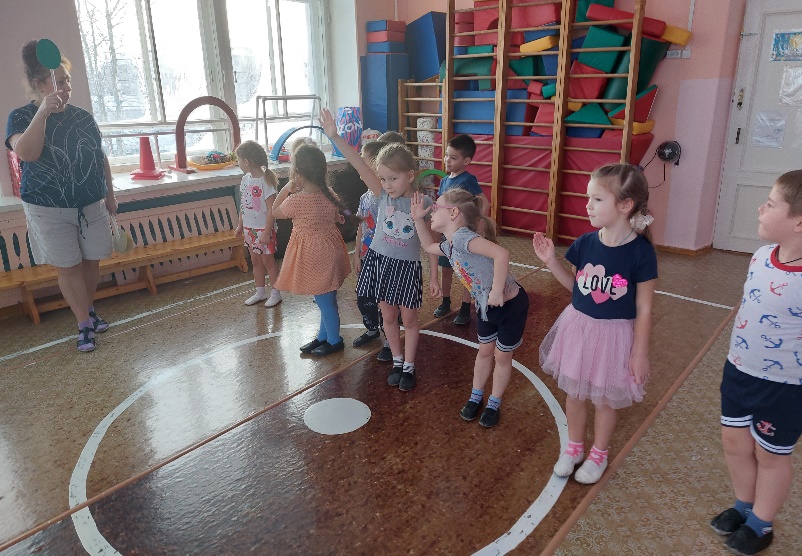 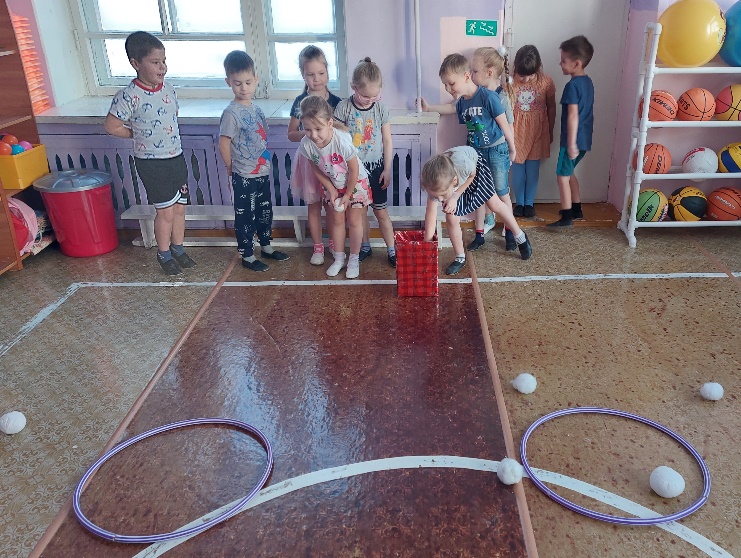 